T.C.ŞİŞLİ KAYMAKAMLIĞIŞişli Milli Eğitim Müdürlüğü Adalet Sarayı Anaokulu2015 - 2019 DÖNEMİSTRATEJİK PLANI 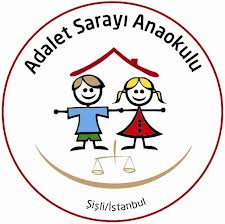 İSTANBUL 2015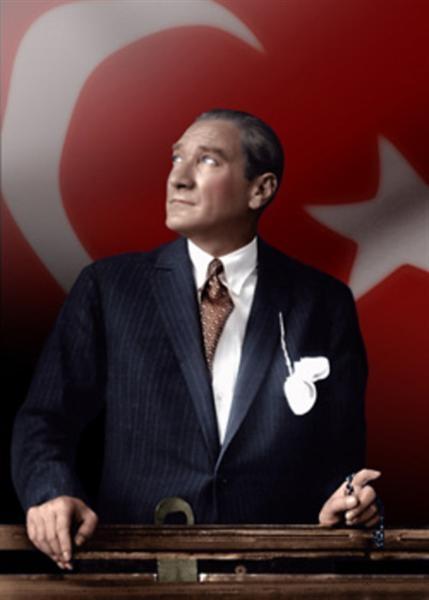 “Çalışmadan, yorulmadan, üretmeden, rahat yaşamak isteyen toplumlar, önce haysiyetlerini, sonra hürriyetlerini ve daha sonrada istiklal ve istikballerini kaybederler”.                                 Mustafa Kemal ATATÜRKİÇİNDEKİLERKONULAR                                                                                                                    SAYFAÖNSÖZ …………………………………………………………………………….. 		GİRİŞ …………………………………………………………………………….…  	BÖLÜM 1STRATEJİK PLANLAMA SÜRECİ……………………………………………..                    8STRATEJİK PLANIN AMACI………………………………………………………                   10STRATEJİK PLANIN KAPSAMI……………………………………………………                  10STRATEJİK PALANLAMA YASAL DAYANAKLARI……………………………..                10STRATEJİK PLAN ÜST KURULU………………………………………………….                  11STRATEJİK PLANLAMA EKİBİ…………………………………………………….                 11ÇALIŞMA TAKVİMİ…………………………………………………………………..               12BÖLÜM 2DURUM ANALİZİ ………………………………………………………………… 		A) TARİHİ GELİŞİM…………………………………………………………………..OKULUN TARİHÇESİ VE YAPISI………………………………………….                13B) MEVCUT DURUM…………………………………………………………………MEVCUT ANALİZİ…………………………………………………………..                14OKULUN PERSONEL YAPISI………………………………………………                14OKULUN ÖRGÜT YAPISI…………………………………………………..                15OKULUN ÖĞRENCİ DURUMU……………………………………………..               16-Öğrenci Sayısı Dağılımı……………………………………………..                16-Projeler………………………………………………………………..               16OKULUN FİZİKİ İMKÂNLARI………………………………..-Bina Durumu……………………………………………………………            16-Fiziki Durumu…………………………………………………………..             17-Kuruluşun Teknolojik Altyapısı………………………………………..             17MALİ DURUM……………………………………………………………………           17C)PAYDAŞ ANALİZİ……………………………………………………………………PAYDAŞLARIN BELİRLENMESİ……………………………………………..             18,19PAYDAŞ ANALİZİ………………………………………………………………            18ÜST POLİTİKA BELGELERİ…………………………………………………….           20D) GZFT (SWOT) ANALİZİ…………………………………………………………….             20KURUM İÇİ ANALİZ…………………………………………………………..              20TOWS MATRİSİ…………………………………………………………………            21KURUM DIŞI ANALİZ………………………………………………………..             22E) PEST ANALİZİ                                                                                                       23BÖLÜM 3GELECEĞE YÖNELİM………………………………………………………………..	MİSYONUMUZ…………………………………………………………………              24VİZYONUMUZ…………………………………………………………………              24	       TEMEL DEĞERLER                   ……………………………………………                  25STRATEJİK PLAN GENEL TABLOSU………………………………….                                26,27,282015-2019 EYLEM PLANI………………………………………………………………...     29,…40PERFORMANS VE BÜTÇELEME  	PERFORMANS BÜTÇELEME…………………………………………………….       41	MALİYETLENDİRME/BÜTÇELEME………………………………………………  	-Kaynak Tablosu……………………………………………………………….  …….    44BÖLÜM 4İZLEME VE DEĞERLENDİRME …………………………………………………… 45-46-47-48 2015-2019 STRATEJİK PLANI BİRİM SORUMLULUKLARI TABLOSU……………….49,50,51,52,53OKUL GELİŞİM PLANI……………………………………………………………… 54-56	İMZA SİRKÜSÜ………………………………………………………………… 57STRATEJİK PLANLAMA SÜRECİ  Okulumuzun Stratejik Planına (2015-2019) Stratejik Plan Üst Kurulu ve Stratejik Planlama Ekibi tarafından, Okulumuzun toplantı salonunda, çalışma ve yol haritası belirlendikten sonra taslak oluşturularak başlanmıştır.Stratejik Planlama Çalışmaları kapsamında okul personelimiz içerisinden “Stratejik Plan Üst Kurulu” ve “Stratejik Planlama Ekibi” kurulmuştur. Önceden hazırlanan anket formlarında yer alan sorular katılımcılara yöneltilmiş ve elde edilen veriler birleştirilerek paydaş görüşleri oluşturulmuştur. Bu bilgilendirme ve değerlendirme toplantılarında yapılan anketler ve hedef kitleye yöneltilen sorularla mevcut durum ile ilgili veriler toplanmıştır.Stratejik planlama konusunda 2015 yılı Mayıs ayında İl Milli Eğitim Müdürlüğü Ar-Ge Birimi tarafından gerçekleştirilen seminerlerle okul müdürü ve öğretmenler olmak üzere paydaş katılımı sağlanmıştır. Seminerde Stratejik Plan hazırlama yasal nedenleri ve amaçları hakkındaki bilgilendirme, stratejik plan öğeleri ve planlama aşamalarına ilişkin konularda bilgiler alınmıştır.Stratejilerin Belirlenmesi;Stratejik planlama ekibi tarafından, tüm iç ve dış paydaşların görüş ve önerileri bilimsel yöntemlerle analiz edilerek planlı bir çalışmayla stratejik plan hazırlanmıştır. Bu çalışmalarda izlenen adımlar;1.Okulun var oluş nedeni (misyon), ulaşmak istenilen nokta  (vizyon) belirlenip okulumuzun tüm paydaşlarının görüşleri ve önerileri alındıktan da vizyona ulaşmak için gerekli olan stratejik amaçlar belirlendi. Stratejik amaçlar; a. Okul içinde ve faaliyetlerimiz kapsamında iyileştirilmesi, korunması veya önlem alınması gereken alanlarla ilgili olan stratejik amaçlar,b. Okul içinde ve faaliyetler kapsamında yapılması düşünülen yenilikler ve atılımlarla ilgili olan stratejik amaçlar,c. Yasalar kapsamında yapmak zorunda olduğumuz faaliyetlere ilişkin stratejik amaçlar olarak da ele alındı.2. Stratejik amaçların gerçekleştirilebilmesi için hedefler konuldu. Hedefler stratejik amaçla ilgili olarak belirlendi. Hedeflerin spesifik, ölçülebilir, ulaşılabilir, gerçekçi, zaman bağlı, sonuca odaklı, açık ve anlaşılabilir olmasına özen gösterildi. 3. Hedeflere uygun belli bir amaca ve hedefe yönelen, başlı başına bir bütünlük oluşturan,  yönetilebilir, maliyetlendirilebilir faaliyetler belirlendi. Her bir faaliyet yazılırken; bu faaliyet “amacımıza ulaştırır mı” sorgulaması yapıldı.4. Hedeflerin/faaliyetlerin gerçekleştirilebilmesi için sorumlu ekipler ve zaman belirtildi.5. Faaliyetlerin başarısını ölçmek için performans göstergeleri tanımlandı.6. Strateji, alt hedefler ve faaliyet/projeler belirlenirken yasalar kapsamında yapmak zorunda olunan faaliyetler, paydaşların önerileri, çalışanların önerileri, önümüzdeki dönemde beklenen değişiklikler ve GZFT (SWOT) çalışması göz önünde bulunduruldu.7. GZFT çalışmasında ortaya çıkan zayıf yanlar iyileştirilmeye, tehditler bertaraf edilmeye; güçlü yanlar ve fırsatlar değerlendirilerek kurumun faaliyetlerinde fark yaratılmaya çalışıldı; önümüzdeki dönemlerde beklenen değişikliklere göre de önlemler alınmasına özen gösterildi.8. Strateji, Hedef ve Faaliyetler kesinleştikten sonra her bir faaliyet maliyetlendirilmesi yapıldı.9. Maliyeti hesaplanan her bir faaliyetler için kullanılacak kaynaklar belirtildi.  Maliyeti ve kaynağı hesaplanan her bir faaliyet/projenin toplamları hesaplanarak bütçeler ortaya çıkartıldı.Yukarıdaki çalışmalar gerçekleştirildikten sonra Adalet Sarayı Anaokulu 2015-2019 dönemi stratejik planına son halini vermek üzere İlçelere bağlı okullar İlçe Milli Eğitim Müdürlüklerine, Merkeze bağlı okullar ise İl Milli Eğitim Müdürlüğü Ar-Ge Birimine  elektronik posta gönderilerek veya elden götürülerek görüş istenmiştir. Görüşleri doğrultusunda son düzenlemeler yapılarak plan taslağı son halini almış ve onaya sunulmuştur.STRATEJİK PLANIN AMACISTRATEJİK PLANIN KAPSAMISTRATEJİK PLANLAMA YASAL DAYANAKLARI STRATEJİK PLAN ÜST KURULU STRATEJİK PLANLAMA EKİBİA) TARİHİ GELİŞİMOKULUN TARİHÇESİ VE YAPISI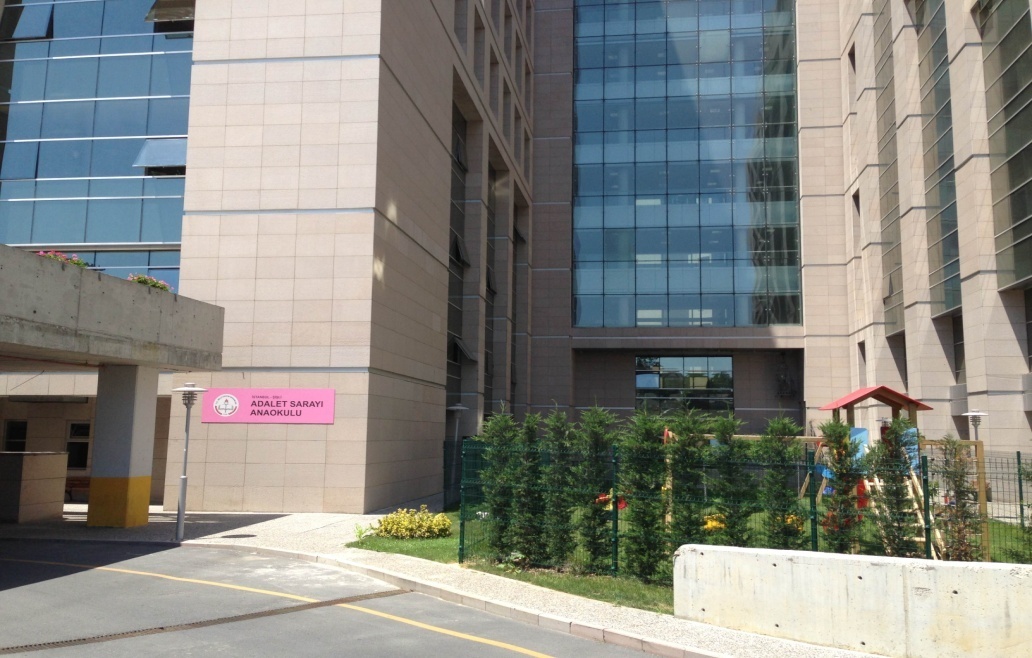 İstanbul Adalet Sarayı A Blok 2B’de anaokulu alanı olarak tanzim edilen yerde İstanbul Adliyesinde görev yapan Hakim, Savcı ve diğer adliye personelinin 3-6 yaş aralığındaki çocuklarının ve kontenjan kalırsa çevre öğrencilerinin okul öncesi eğitiminin sağlanması amacıyla 657 sayılı Devlet Memurları kanununun 191. Maddesi, kamu kurum ve kuruluşlarınca açılacak çocuk bakımevleri hakkındaki yönetmeliğinin ilgili hükümleri çerçevesinde İstanbul Adalet Sarayı’nda Anaokulu açılmasına karar verilmiş, bu amaçla İstanbul Cumhuriyet Başsavcılığınca yapılan yazışmalar üzerine Adalet Bakanlığı İdari ve Mali İşler Daire Başkanlığının 06.12.2011 tarih B.03.0.İMİ.0.00.00.01 797 4926 ve 25/04/2012 tarih ve B.03.0.İMİ.0.00.00.01/353 1772 sayılı yazılarında Anaokulu açılmasının uygun bulunduğunun bildirilmesi üzerine bu projenin faaliyete geçirilmesi maksadıyla İstanbul İl Milli Eğitim Müdürlüğüyle yapılan yazışmalar ve görüşmeler sonucu varılan mutabakat çerçevesinde 24.09.2012 tarihinde 3 sınıf olarak açılmıştır. Yönetim kadrosu okul müdüründen oluşmaktadır. Eğitim-öğretim faaliyetleri ise 4 okul öncesi öğretmeni, 1 ücretli öğretmen ve 5 kulüp öğretmeni ile devam etmektedir.B) MEVCUT DURUMMEVZUAT ANALİZİOKULUN PERSONEL YAPISIOKULUN ÖRGÜT YAPISIOKULUN ÖĞRENCİ DURUMUÖğrenci Sayısı DağılımıPROJELER Yazarlar OkullardaMüze İş BirliğiBeslenme DostuOKULUN FİZİKİ İMKÂNLARIBina DurumuFiziki DurumuKuruluşun Teknolojik AltyapısıMALİ DURUMC)PAYDAŞ ANALİZİPAYDAŞLARIN BELİRLENMESİAdalet Sarayı Anaokulu Paydaş AnaliziÜst Politika BelgeleriStratejik plan hazırlıkları kapsamında aşağıdaki tabloda belirtilen üst politika belgeleri incelenmişolup bu belgeler doğrultusunda analiz çalışmaları yapılmıştır.D) GZFT (SWOT) ANALİZİPaydaş anketleri, görüşmeler, toplantılar vb yöntemlerle okulun güçlü yönleri zayıf yönleri, fırsatları, tehditleri belirlenecektir.KURUM İÇİ ANALİZKURUM DIŞI ANALİZ	MİSYONUMUZ 	 VİZYONUMUZİLKELERİMİZ/DEĞERLERİMİZ TEMEL DEĞERLERÇocuklarımızın güvenliği önceliğimizdir.Her çocuk farklıdır ve özeldir.Oyun, etkinliklerimizin temelidir.Keyifli ve kaliteli öğrenme ortamları oluşturmak esastır.Çalışmalarımızda saygı ve sevgiyi ön planda tutarız.Eğitimimiz çocuk merkezlidir.B. STRATEJİK PLAN GENEL TABLOSUStratejik Amaç 1. Eğitim öğretim ortamlarının düzenlenmesiStratejik Hedef 1. Öğrencilerin sosyal paylaşımlarını artırmak ve eğitim öğretim faaliyetlerinin uygulamasında 2015-2019 yılı içerisinde çok amaçlı salonun kullanılması için fiziksel ortamı düzenlemek.Stratejik Amaç 2. Kurum çalışanları arasındaki iletişim bağını güçlendirmek.Stratejik Hedef 1: 2015-2019 yılları içinde öğretmenlerin ve kurum personelinin motivasyonunu artırmak için yılda en az 4 kez sosyal kültürel ve sportif faaliyetler düzenlemek.Stratejik Amaç 3: Kurum çalışanlarına yönelik ödül verme sisteminin daha aktif hale getirilmesi.Stratejik Hedef 1: 2015-2019 yılları arasında öğretmenlerin planladığı ve uyguladığı sergi, yılsonu şenlikleri, değerler eğitimi vb faaliyetler doğrultusunda yılda en az 1 kez ödüllendirme yapılması.Stratejik Amaç 4: Veli İlişkileri Yönetimi (Veli ile ilişki ve iletişimi güçlendirmek.)Stratejik Hedef 1: 2015-2019 yılları arasında aile ve okul bağını güçlendirmek ve eğitim kalitesini artırmak için ayda en az 1 kez etkinlik düzenlemek.Stratejik Amaç 5: Eğitim-Öğretim Yönetimi ve faaliyetleriÇocukların matematiksel-uzamsal zekalarını etkin kullanabilme becerilerini desteklemek.Stratejik Hedef 1: 2015-2019 yılları arasında öğrencilerin matematiksel-uzamsal zekalarını geliştirmek amacıyla her zümre için yılda en az bir yeni materyal tasarlamak ve uygulamaya geçirmek.Stratejik Amaç 6: Eğitim-Öğretim Yönetimi (kullanılan yöntem ve teknikler)Eğitim ve öğretimde kullanılan yöntem ve tekniklerin etkinliğini artırmakStratejik Hedef 1: 2015-2019 yılları arasında öğretmenlerin eğitim-öğretim etkinliklerinde kullandıkları yöntem ve tekniklerin paylaşımını sağlamak ve işlevselliğini artırmak amacıyla dönemde en az 2 kez paylaşım toplantısı yapmak.Stratejik Amaç 7: Eğitim-Öğretim Yönetiminde ölçme ve değerlendirmeOkula başlayacak çocukların ön değerlendirmesi için bir ölçüt belirlenmesi ve bir ölçme tekniği oluşturulmak.Stratejik Hedef 1: 2015-2019 yılları arasında kuruma yeni kayıt yaptıran öğrencilerin daha kolay uyum sağlayabilmeleri ve ön tanımalarının sağlanması için bir ölçek oluşturmak.Stratejik Amaç 8: Eğitim-Öğretim Yönetiminde sosyal etkinlikler ve sportif faaliyetlerÇocuklara tiyatro, sinema ve müze kültürünün kazandırmak.Stratejik Hedef 1: 2015-2019 yılları arasında çocuklarda tiyatro, sinema ve müze kültürünün oluşumuna katkıda bulunmak için yılda en az 6 etkinlik düzenlemek.Stratejik Hedef 2: 2015-2019 yılları arasında çocukların estetik ürünler ortaya koyabilme becerilerini geliştirmek ;  sanat, tarih, bilim alanlarında yaşlarına uygun bilgi sahibi olmaları için yılda en az 3 gezi düzenlemek.Stratejik Hedef 3: 2015-2019 eğitim öğretim yılı içerisinde çocukların yaratıcılıklarını desteklemek ve kendilerini resim yoluyla ifade edebilmelerini sağlamak amacıyla bir resim yarışması düzenlemek.Stratejik Amaç 9: Gelişim yönetiminde projelerYerel ve uluslararası projelere katılımı artırmakStratejik Hedef 1: 2015-2019 yılları arasında yerel ve uluslararası projelere katılım oranının artırılması amacıyla yılda en az 2 projeye katılmakStratejik Amaç 10: Öğrenme Ortamları YönetimiOkulun iç ve dış çevresinde yeni eğitim alanları oluşturmak.Stratejik Hedef 1: 2015-2019 eğitim öğretim yılı içinde öğrencilerimizin fen ve doğa çalışmalarını verimli sürdürebilmeleri için botanik bahçesi oluşturmak yılda en az 1 çeşit ürün yetiştirmek.Stratejik Hedef 2: Öğrencilerin duygu ve düşüncelerini rahat ifade edebilmelerini sağlamak için 2015-2019 eğitim öğretim yılı içerisinde bir drama merkezi oluşturmak.PERFORMANS VE BÜTÇELEMEPERFORMANS GÖSTERGELERİ/HEDEFMALİYETLENDİRME/BÜTÇELEME                                                                MALİYET TABLOSU (Yıllık)KAYNAK TABLOSUSıralanan tüm Temaların altında yer alan amaç ve hedeflerin yerine getirilmesi doğrultusunda görev dağılımları yapılmıştır. Her tema için görevli bir öğretmen seçilmiş olup; o öğretmenin bu amaçların yerine getirilmesinden sorumlu olacağı kararına varılmıştır. Belirlenen bu görevli öğretmen ve idarecilerin işbirliği ile izleme, değerlendirme ve raporlama çalışmaları gerçekleştirilecektir. Görev ve sorumluluk tablosu aşağıda ilk olarak yer almaktadır. Ardından da 2015 yılı eylem planı amaçlar ve hedefler doğrultusunda zamanlamalarıyla birlikte belirtilmiştir.2015-2019 STRATEJİK PLANI BİRİM SORUMLULUKLARI TABLOSU                                                             OKUL GELİŞİM PLANIOKUL GELİŞİM PLANIİMZA SİRKÜLERİÖNSÖZGünümüzde yeni gibi görünen stratejik plânlama, kamu kurumlarının varlığını etkin ve kalıcı bir şekilde sürdürebilmesi, yönetim ve işleyişte hesap verebilir, gelişime ve değişime açık, yenilikçi ve çağdaş bir yapıya kavuşabilmesi için temel bir araçtır.Hızla gelişen ve değişen dünyada,  ülkemizin ve kurumumuzun bu gelişim, değişim sürecinde sorunları zamanında tespit ederek kalıcı çözümler üretmesi ve tedbirler alması için bütün iş ve eylemleri belli bir plân dâhilinde ele alıp değerlendirmesi gerekmektedir.Kamuda saygınlığın korunması, belirlenen misyon ve vizyon doğrultusunda alınan kararların uygulanması ile başarılacak, bütün uygulamalar sürekli ve etkili bir şekilde izlenip değerlendirme ile gerçekleştirilebilecektir.Çalışanların her aşamada etkili katılımları, görev ve sorumluluklarını yerine getirmeleri ile anlam kazanacak olan stratejik plânın amacına ulaşması ekip çalışması ile olacaktır.Okulumuz konum ve yapısı itibarı ile ilçemiz için büyük bir vizyonu yerine getirmiş, bundan sonra da bu konudaki görev ve sorumluluğunu daha etkili bir şekilde yerine getirmeye devam edecektir. Yarınlarımızın teminatı olan sevgili yavrularımızın daha iyi yetişmeleri, onların gelişen ve değişen dünyamızda söz sahibi bireyler olmaları en büyük dileğimizdir.Adalet Sarayı Anaokulu Müdürü olarak Stratejik Plan’ın hazırlanmasında emeği geçen herkese teşekkür eder, plânın okulumuz ve ülkemiz için yararlı olmasını dilerim.BÖLÜM 1   STRATEJİK PLANLAMA SÜRECİAMAÇBu stratejik plan dokümanı, okulumuzun güçlü ve zayıf yönleri ile dış çevredeki fırsat ve tehditler göz önünde bulundurularak, eğitim alanında ortaya konan kalite standartlarına ulaşmak üzere yeni stratejiler geliştirmeyi ve bu stratejileri temel alan etkinlik ve hedeflerin belirlenmesini amaçlamaktadır.KAPSAMBu stratejik plan dokümanı Adalet Sarayı Anaokulu 2015–2019 yıllarına dönük stratejik amaçlarını, hedeflerini ve performans göstergelerini kapsamaktadır.DAYANAKDAYANAKSIRA NOREFERANS KAYNAĞININ ADI15018 yılı Kamu Mali Yönetimi ve Kontrol Kanunu210. Kalkınma Planı (2014-2018)3Yüksek Planlama Kurulu Kararları4DPT Müsteşarlığı tarafından hazırlanan Kamu İdareleri İçin Stratejik Planlama Kılavuzu5Maliye Bakanlığı Tarafından Hazırlanan Performans Esaslı Bütçeleme Rehberi6Kamu İdareleri Faaliyet Raporlarının Düzenlenmesi ile Bu İşlemlere İlişkin Diğer Esas ve Usuller Hakkında Yönetmelik761. Hükümet Eylem Planı8Milli Eğitim Bakanlığı Stratejik Planı9İl Milli Eğitim Müdürlüğü Stratejik Planı102013/26 No’lu GenelgeDiğer KaynaklarOKUL GELİŞİM YÖNETİM EKİBİMİZOKUL GELİŞİM YÖNETİM EKİBİMİZOKUL GELİŞİM YÖNETİM EKİBİMİZSIRA NOADI SOYADI GÖREVİ1Meltem EVİNOKUL MÜDÜRÜ2Ece Merve YILMAZLARÖĞRETMEN3Betül GENÇÖĞRETMEN4Nil KAYNAK KAYAOKUL AİLE BİRLİĞİ BAŞKANI5İlknur KURİNOKUL AİLE BİRLİĞİ YÖNETİM KURULU ÜYESİOKUL GELİŞİM YÖNETİM EKİBİMİZOKUL GELİŞİM YÖNETİM EKİBİMİZOKUL GELİŞİM YÖNETİM EKİBİMİZSIRA NOADI SOYADI GÖREVİ1Ece Merve YILMAZLARÖĞRETMEN2Betül GENÇ ÖĞRETMEN 3H. Aysima KARASUÖĞRETMEN4Yağmur BAYARÖĞRETMEN5Yağmur Didem YILDIRIMGÖNÜLLÜ VELİ Okul ve Kurumlarda Stratejik Plan Çalışma TakvimiBÖLÜM 2:  DURUM ANALİZİYASAL YÜKÜMLÜLÜKDAYANAKAYRILAN MALİ KAYNAKÖRGÜT/ İNSAN KAYNAĞIDEĞERLENDİRME- Yok- Yetersiz- Yeterli- Fazla- Yok- Yetersiz- Yeterli- Fazla- Kaldırılmalı- Daha az önem verilmeli- Aynı kalmalı- Güçlendirilmeli2010 YILI YÖNETİCİ VE ÖĞRETMEN DURUMU2010 YILI YÖNETİCİ VE ÖĞRETMEN DURUMU2010 YILI YÖNETİCİ VE ÖĞRETMEN DURUMU2010 YILI YÖNETİCİ VE ÖĞRETMEN DURUMU2010 YILI YÖNETİCİ VE ÖĞRETMEN DURUMU2010 YILI YÖNETİCİ VE ÖĞRETMEN DURUMU2010 YILI YÖNETİCİ VE ÖĞRETMEN DURUMU2010 YILI YÖNETİCİ VE ÖĞRETMEN DURUMUSIRA NOGöreviEK TLisansY.LisansUzman1MÜDÜR 1112OKUL ÖNCESİ ÖĞRETMENİ4443ÜCRETLİ ÖĞRETMEN111TOPLAM65        1SIRA NOGöreviEKT1MEMUR112YARDIMCI PERSONEL55TOPLAM 662014-20152014-20152014-2015SINIFLAREKTANASINIFLARI            3 YAŞ101222           4 YAŞ152641           5 YAŞ182038       TOPLAM4358101YERLEŞİMYERLEŞİMYERLEŞİMTOPLAM ALANBİNALARIN ALANIBAHÇE ALANI510m2340m2170m2FİZİKİ İMKANLARFİZİKİ İMKANLARFİZİKİ İMKANLARSIRA NOFİZİKİ DURUMSAYISI1Derslik Sayısı 52Müdür odası 13Memur odası14Yemekhane15Mutfak 16Çok amaçlı salon17Diğer2Donanım TürüMevcutİhtiyaçBilgisayar8Projeksiyon5Faks1Tarayıcı2Fotokopi makinesi1Dizüstü bilgisayar2Lazer yazıcı2OKUL AİLE BİRLİĞİ HESABIOKUL AİLE BİRLİĞİ HESABIOKUL AİLE BİRLİĞİ HESABIOKUL AİLE BİRLİĞİ HESABIGELİRLERTUTARIGİDERLERTUTARI2014 YILI GELİRLERİ19.526,392014  YILI GİDERLERİ21.296,00OKUL HESABIOKUL HESABIOKUL HESABIOKUL HESABIGELİRLERTUTARIGİDERLERTUTARI2014 YILI GELİRLERİ134.358,882014  YILI GİDERLERİ176.545,48İç PaydaşlarDış Paydaşlarİlçe Milli Eğitim Müdürlüğüİstanbul Cumhuriyet BaşsavcılığıMüdürMahalle Muhtarıİdari personelBelediyeÖğretmenlerHalk Eğitim MerkeziÖğrencilerRAMDestek PersoneliDiğer OkullarVelilerOkul Aile BirliğiPaydaşLiderÇalışanlarMüşteriTemel OrtakStratejik OrtakTedarikçiİstanbul Cumhuriyet Başsavcılığı√√√İlçe Milli Eğitim Müdürlüğü√√√Müdür√İdari personel√Öğretmenler√Öğrenciler√Destek Personel√Veliler√OOkul Aile BirliğiO√√Mahalle Muhtarı√BelediyeOHalk Eğitim Merkezi√RAM√Diğer Okullar√O√: TamamıO: Bir kısmıO: Bir kısmıİç Paydaşlarİç Paydaşlarİç Paydaşlarİlçe Milli Eğitim Müdürlüğü: Milli Eğitim Bakanlığının ürettiği politikaları uygulayan ve okulun bağlı olduğu mercidir.İlçe Milli Eğitim Müdürlüğü: Milli Eğitim Bakanlığının ürettiği politikaları uygulayan ve okulun bağlı olduğu mercidir.İlçe Milli Eğitim Müdürlüğü: Milli Eğitim Bakanlığının ürettiği politikaları uygulayan ve okulun bağlı olduğu mercidir.Müdür: Kurumdan sorumlu üst amirdir.Müdür: Kurumdan sorumlu üst amirdir.Müdür: Kurumdan sorumlu üst amirdir.İdari personel: Kurumda çalışan idari işlerden sorumlu personeldir.İdari personel: Kurumda çalışan idari işlerden sorumlu personeldir.İdari personel: Kurumda çalışan idari işlerden sorumlu personeldir.Öğretmenler: Kurumda çalışan ve hizmeti veren personellerdir.Öğretmenler: Kurumda çalışan ve hizmeti veren personellerdir.Öğretmenler: Kurumda çalışan ve hizmeti veren personellerdir.Öğrenciler: Hizmetin sunulduğu paydaşlardır.Öğrenciler: Hizmetin sunulduğu paydaşlardır.Öğrenciler: Hizmetin sunulduğu paydaşlardır.Destek Personeli: Görevli personeldir.Destek Personeli: Görevli personeldir.Destek Personeli: Görevli personeldir.Veliler: Okullara maddi ve manevi destek sağlayan, aynı zamanda doğrudan ve dolaylı olarak hizmet alan kesimdir.Veliler: Okullara maddi ve manevi destek sağlayan, aynı zamanda doğrudan ve dolaylı olarak hizmet alan kesimdir.Veliler: Okullara maddi ve manevi destek sağlayan, aynı zamanda doğrudan ve dolaylı olarak hizmet alan kesimdir.Okul Aile Birliği: Okulun tedarikçisi konumunda olup, okulun lojistik yönden destekçisi ve işleticisi olan kesimdir.Okul Aile Birliği: Okulun tedarikçisi konumunda olup, okulun lojistik yönden destekçisi ve işleticisi olan kesimdir.Okul Aile Birliği: Okulun tedarikçisi konumunda olup, okulun lojistik yönden destekçisi ve işleticisi olan kesimdir.Dış PaydaşlarDış PaydaşlarDış Paydaşlarİstanbul Cumhuriyet Başsavcılığı: Yargılama merciidir.Mahalle Muhtarı: Mahallenin yasalarla belirtilmiş işlerini yürütmekle sorumlu seçilmiş kişidir.İstanbul Cumhuriyet Başsavcılığı: Yargılama merciidir.Mahalle Muhtarı: Mahallenin yasalarla belirtilmiş işlerini yürütmekle sorumlu seçilmiş kişidir.İstanbul Cumhuriyet Başsavcılığı: Yargılama merciidir.Mahalle Muhtarı: Mahallenin yasalarla belirtilmiş işlerini yürütmekle sorumlu seçilmiş kişidir.Belediye: Yerel yönetim birimidir.Belediye: Yerel yönetim birimidir.Belediye: Yerel yönetim birimidir.Halk Eğitim Merkezi: Halkın eğitim işleri uğraşan bir yaygın eğitim birimidir.Halk Eğitim Merkezi: Halkın eğitim işleri uğraşan bir yaygın eğitim birimidir.Halk Eğitim Merkezi: Halkın eğitim işleri uğraşan bir yaygın eğitim birimidir.RAM: Eğitim alanında faaliyet gösteren ve öğrencilerin eğitim sürecinde ihtiyaç duydukları desteği sağlayan birimdir.RAM: Eğitim alanında faaliyet gösteren ve öğrencilerin eğitim sürecinde ihtiyaç duydukları desteği sağlayan birimdir.RAM: Eğitim alanında faaliyet gösteren ve öğrencilerin eğitim sürecinde ihtiyaç duydukları desteği sağlayan birimdir.Okul Servisi: Öğrencilerin okuldan eve, evden okula ulaşımlarını sağlayan bir hizmet sağlayıcısıdır.Okul Servisi: Öğrencilerin okuldan eve, evden okula ulaşımlarını sağlayan bir hizmet sağlayıcısıdır.Okul Servisi: Öğrencilerin okuldan eve, evden okula ulaşımlarını sağlayan bir hizmet sağlayıcısıdır.Diğer Okullar: Eğitim işleriyle uğraşan diğer kurumlardır.Diğer Okullar: Eğitim işleriyle uğraşan diğer kurumlardır.Diğer Okullar: Eğitim işleriyle uğraşan diğer kurumlardır.ÜST POLİTİKA BELGELERİÜST POLİTİKA BELGELERİ1İSTKA 2014-2023 Bölge Kalkınma Planı2MEB 2015-2019 Taslak Stratejik Planı35018 Sayılı Kamu Mali Yönetimi ve Kontrol Kanunu462. Hükümet Programı518.Millî Eğitim Şura Kararları6Kamu İdarelerinde Stratejik Planlamaya İlişkin Usul ve Esaslar Hakkında Yönetmelik7VİZYON 2023 Eğitim ve İnsan Kaynakları Sonuç Raporu ve Strateji Belgesi,,,,Güçlü YönlerZayıf YönlerOkul yönetimi ile iletişimin sağlıklı olmasıOkulun donanımının yeterli olması,Öğretmenlerin genç, dinamik, araştırmacı ve idealist olmaları,Güvenli bir okul ortamının bulunması,Okulun iç ve dış mekânlarının okul öncesi eğitimde aranan şartlara uygun olması,Destek personelin yeterli sayıda olması.Velinin okulöncesi eğitim hakkında eksik ve yanlış bilgiye sahip olması,Okul servis hizmetinin bulunmaması,Derslik dışında kullanılacak alanların olmaması (uyku odası),Okul müdür yardımcısı kadrosunun  boş olması.TOWS MATRİSİ(Strateji Oluşturma)TOWS MATRİSİ(Strateji Oluşturma)TOWS MATRİSİ(Strateji Oluşturma)GÜÇLÜ YÖNLERZAYIF YÖNLER  1. Donanımın güncel ve yeterli olmaması 2. Fiziki kapasitenin yetersizliğiFIRSATLAR1.Bakanlığın ve İl Milli Eğitim Müdürlüğünün Okul Öncesi Eğitime önem vermesi2.Adalet Bakanlığı’nın okul öncesi eğitime önem vermesi, gerekli desteği göstermesi3.Okul Öncesi programın esnek olması, farklı yöntem ve tekniklerin kullanılmasına açık olması4.Bağımsız Anaokulu olmasıGF STRATEJİLERİ Öğretmenlerin genç, dinamik, araştırmacı ve idealist olmaları farklı yöntem ve tekniklerin kullanılmasını destekleyecektir. (G4F3)ZF STRATEJİLERİAdalet Bakanlığı’nın okul öncesi eğitime önem vermesi, gerekli desteği göstermesi fiziki kapasitenin arttırılmasında desteğini sağlayabilir.(Z2F2)TEHDİTLERGT STRATEJİLERİYeniliklere açık olunması ve ekip ruhunun bulunması velilerin beklentilerinin, Okul Öncesi Eğitim programının içeriğinden farklı olmasının önüne geçecektir.(G9T2)ZT STRATEJİLERİRehber öğretmenin olmayışı parçalanmış aile çocuklarının okula daha kısa sürede kazandırılmasında büyük eksikliğe neden oluyor.(Z3T1)FırsatlarTehditlerBakanlığın ve İl Milli Eğitim Müdürlüğünün Okul Öncesi Eğitime önem vermesi,Adalet Bakanlığı’nın okul öncesi eğitime önem vermesi, gerekli desteği göstermesi,İlimizdeki Üniversitelerin çoğunda Okul Öncesi Öğretmenliği Bölümünün bulunması,Bağımsız Anaokulu olması,Sosyal–ekonomik çevre oluşumunun yükselişi.Velilerimizin çoğunun kamu kurumlarında önemli konularda çalışmalarından dolayı okulda düzenlenen seminer ve toplantılara düzenli olarak katılamaması,Velilerin beklentilerinin, Okul Öncesi Eğitim programının içeriğinden farklı olması.E) PEST ANALİZİE) PEST ANALİZİBÖLÜM 3   GELECEĞE YÖNELİM                                 ADALET SARAYI ANAOKULU STRATEJİK PLANI 2015-2019 YILI EYLEM PLANITEMA 1 İNSAN KAYNAKLARI-( Kurum Kültürü-Performans Değerlendirme )TEMA 1 İNSAN KAYNAKLARI-( Kurum Kültürü-Performans Değerlendirme )TEMA 2 (PAYDAŞ YÖNETİMİ)AMAÇ NOHEDEF 1 FAALİYET PROJE 201520152016201720182019       A12015-2019 yılları arasında aile ve okul  bağını güçlendirmek ve eğitim kalitesini artırmak için ayda en az 1 kez etkinlik düzenlemek.1. Sms ve whatsapp ağının aktif kullanımına devam edilmesi 1. Sms ve whatsapp ağının aktif kullanımına devam edilmesi TÜM AYLARTÜM AYLARTÜM AYLARTÜM AYLARTÜM AYLAR       A12015-2019 yılları arasında aile ve okul  bağını güçlendirmek ve eğitim kalitesini artırmak için ayda en az 1 kez etkinlik düzenlemek.2. Veli pikniklerinin düzenlenmesi.2. Veli pikniklerinin düzenlenmesi.MAYISMAYISHAZİRANHAZİRANMAYIS       A12015-2019 yılları arasında aile ve okul  bağını güçlendirmek ve eğitim kalitesini artırmak için ayda en az 1 kez etkinlik düzenlemek.3. Veli katılımlı sınıf içi etkinlikler yapılması.3. Veli katılımlı sınıf içi etkinlikler yapılması.KASIMNİSANMAYISEYLÜLMAYIS       A12015-2019 yılları arasında aile ve okul  bağını güçlendirmek ve eğitim kalitesini artırmak için ayda en az 1 kez etkinlik düzenlemek.4. Anneler günü organizasyonları yapılması.4. Anneler günü organizasyonları yapılması.MAYISMAYISMAYISMAYISMAYIS       A12015-2019 yılları arasında aile ve okul  bağını güçlendirmek ve eğitim kalitesini artırmak için ayda en az 1 kez etkinlik düzenlemek.5. Aile seminerlerinin yapılması.5. Aile seminerlerinin yapılması.MARTMARTMARTMARTMART       A12015-2019 yılları arasında aile ve okul  bağını güçlendirmek ve eğitim kalitesini artırmak için ayda en az 1 kez etkinlik düzenlemek.6. Protokol kurumumuz olan Adalet Sarayı'nda okul  kermesinin yapılması.6. Protokol kurumumuz olan Adalet Sarayı'nda okul  kermesinin yapılması.ARALIKNİSANNİSANNİSANNİSANHEDEF 1HEDEF 1FAALİYET PROJE20152016201720182019A22015-2019 yılları arasında öğretmenlerin eğitim-öğretim etkinliklerinde kullandıkları yöntem ve tekniklerin paylaşımını sağlamak ve işlevselliğini artırmak amacıyla dönemde en az 2 kez paylaşım toplantısı yapmak.1.Yapılacak toplantıların tarihsel planlamasının yapılması1.Yapılacak toplantıların tarihsel planlamasının yapılmasıEYLÜLEYLÜLEYLÜLEYLÜLEYLÜLA22015-2019 yılları arasında öğretmenlerin eğitim-öğretim etkinliklerinde kullandıkları yöntem ve tekniklerin paylaşımını sağlamak ve işlevselliğini artırmak amacıyla dönemde en az 2 kez paylaşım toplantısı yapmak.2. Toplantılar sonrasında paylaşılan bilgilerin somutlaştırılarak tüm öğretmenlere dağıtılması.2. Toplantılar sonrasında paylaşılan bilgilerin somutlaştırılarak tüm öğretmenlere dağıtılması.EKİMEKİMEKİMEKİMEKİMA23.Toplantı verimliliğini ölçmek adına sene sonunda bir anket düzenlemekHAZİRANHAZİRANHAZİRANHAZİRANHAZİRANTEMA 3 EĞİTİM-ÖĞRETİM YÖNETİMİ (Ölçme Değerlendirme-Sosyal Etkinlik ve Sportif Faaliyetler)TEMA 3 EĞİTİM-ÖĞRETİM YÖNETİMİ (Ölçme Değerlendirme-Sosyal Etkinlik ve Sportif Faaliyetler)TEMA 3 EĞİTİM-ÖĞRETİM YÖNETİMİ (Ölçme Değerlendirme-Sosyal Etkinlik ve Sportif Faaliyetler)TEMA 3 EĞİTİM-ÖĞRETİM YÖNETİMİ (Ölçme Değerlendirme-Sosyal Etkinlik ve Sportif Faaliyetler)TEMA 3 EĞİTİM-ÖĞRETİM YÖNETİMİ (Ölçme Değerlendirme-Sosyal Etkinlik ve Sportif Faaliyetler)TEMA 3 EĞİTİM-ÖĞRETİM YÖNETİMİ (Ölçme Değerlendirme-Sosyal Etkinlik ve Sportif Faaliyetler)TEMA 3 EĞİTİM-ÖĞRETİM YÖNETİMİ (Ölçme Değerlendirme-Sosyal Etkinlik ve Sportif Faaliyetler)TEMA 3 EĞİTİM-ÖĞRETİM YÖNETİMİ (Ölçme Değerlendirme-Sosyal Etkinlik ve Sportif Faaliyetler)AMAÇ NOHEDEF 1 FAALİYET PROJE 20152016201720182019       A32015-2019 yılları arasında kuruma yeni kayıt yaptıran öğrencilerin daha kolay uyum sağlayabilmeleri ve ön tanımalarının yapılabilmesi için bir ölçek oluşturmak.1.Kayıt kabul komisyonu koordinatörlüğünde öğretmenlerle toplantı yapılması.HAZİRAN       A32015-2019 yılları arasında kuruma yeni kayıt yaptıran öğrencilerin daha kolay uyum sağlayabilmeleri ve ön tanımalarının yapılabilmesi için bir ölçek oluşturmak.2. Çocuklar için hazırlanacak beceri alanlarını ölçen bir form hazırlanması.EYLÜL       A32015-2019 yılları arasında kuruma yeni kayıt yaptıran öğrencilerin daha kolay uyum sağlayabilmeleri ve ön tanımalarının yapılabilmesi için bir ölçek oluşturmak.3. Formun tüm öğretmenlerin onayını aldıktan sonra uygulamaya konulması.EYLÜL-EKİMEYLÜL-EKİMEYLÜL-EKİMEYLÜL-EKİMEYLÜL-EKİMAMAÇ NOHEDEF 1FAALİYET PROJE20152016201720182019   A42015-2019 yılları arasında çocuklarda tiyatro ve sinema kültürünün oluşumuna katkıda bulunmak için yılda en az 5 etkinlik düzenlemek1.Tiyatro gösterilerine gidişUYGUN ZAMANLARDAUYGUN ZAMANLARDAUYGUN ZAMANLARDAUYGUN ZAMANLARDAUYGUN ZAMANLARDA   A42015-2019 yılları arasında çocuklarda tiyatro ve sinema kültürünün oluşumuna katkıda bulunmak için yılda en az 5 etkinlik düzenlemek2. Sinemaya gidişUYGUN ZAMANLARDAUYGUN ZAMANLARDAUYGUN ZAMANLARDAUYGUN ZAMANLARDAUYGUN ZAMANLARDA   A42015-2019 yılları arasında çocuklarda tiyatro ve sinema kültürünün oluşumuna katkıda bulunmak için yılda en az 5 etkinlik düzenlemek3. Okulda çocuklara tiyatro gösterilerinin hazırlanması ve sunulmasıKASIM-ARALIKARALIK-OCAKKASIM-ARALIKARALIK-OCAKKASIM-ARALIKTEMA 3 EĞİTİM-ÖĞRETİM YÖNETİMİ ( Öğretim Faaliyetleri ve Sosyal Etkinlik ve Sportif Faaliyetler )AMAÇ NOHEDEF 1 FAALİYET PROJE 20152016201720182019A52015-2019 yılları arasında çocukların estetik ürünler ortaya koyabilme becerilerini geliştirmek ve sanat tarih bilim alanlarında yaşlarına uygun bilgi sahibi olmalarına rehberlik etmek.1. Sınıf içinde sanat ürünleri için pano/ köşe oluşturulması1. YARIYIL1. YARIYIL1. YARIYIL1. YARIYIL1. YARIYILA52015-2019 yılları arasında çocukların estetik ürünler ortaya koyabilme becerilerini geliştirmek ve sanat tarih bilim alanlarında yaşlarına uygun bilgi sahibi olmalarına rehberlik etmek.2.Estetik özellikler taşıyan sanat ürünleri oluşturmak ve sınıf panolarında sergilemekTÜM SENETÜM SENETÜM SENETÜM SENETÜM SENE2015-2019 yılları arasında çocukların estetik ürünler ortaya koyabilme becerilerini geliştirmek ve sanat tarih bilim alanlarında yaşlarına uygun bilgi sahibi olmalarına rehberlik etmek.3.Okul sergisi oluşturmak ve ürünleri sergilemekİDARİ BELİRLEMEİDARİ BELİRLEMEİDARİ BELİRLEMEİDARİ BELİRLEMEİDARİ BELİRLEME4. Müze ziyareti düzenlemekUYGUN ZAMANLARDAUYGUN ZAMANLARDAUYGUN ZAMANLARDAUYGUN ZAMANLARDAUYGUN ZAMANLARDA5.Okula çocuk kitabı yazarı davet etmekUYGUN ZAMANLARDAUYGUN ZAMANLARDAUYGUN ZAMANLARDAUYGUN ZAMANLARDAUYGUN ZAMANLARDA   A62015-2019 eğitim öğretim yılı içerisinde çocukların yaratıcılıklarını desteklemek ve kendilerini resim yoluyla ifade edebilmelerini sağlamak amacıyla bir resim yarışması düzenlemek.1.Yarışma kriterlerinin ve şartnamesinin oluşturulmasıHAZİRAN2. Yarışma için ilçe milli eğitim müdürlüğüne başvuru yapılmasıKASIM3.Yarışma duyurusunun yapılması	OCAK-ŞUBAT4.Yarışmanın gerçekleştirilmesi ve dereceye giren eserlerin ödüllendirilmesiMARTTEMA 5 ÖĞRENME ORTAMLARI YÖNETİMİ ( Fiziki Kaynakları Kullanma Performansı )TEMA 5 ÖĞRENME ORTAMLARI YÖNETİMİ ( Fiziki Kaynakları Kullanma Performansı )TEMA 5 ÖĞRENME ORTAMLARI YÖNETİMİ ( Fiziki Kaynakları Kullanma Performansı )TEMA 5 ÖĞRENME ORTAMLARI YÖNETİMİ ( Fiziki Kaynakları Kullanma Performansı )TEMA 5 ÖĞRENME ORTAMLARI YÖNETİMİ ( Fiziki Kaynakları Kullanma Performansı )TEMA 5 ÖĞRENME ORTAMLARI YÖNETİMİ ( Fiziki Kaynakları Kullanma Performansı )TEMA 5 ÖĞRENME ORTAMLARI YÖNETİMİ ( Fiziki Kaynakları Kullanma Performansı )TEMA 5 ÖĞRENME ORTAMLARI YÖNETİMİ ( Fiziki Kaynakları Kullanma Performansı )AMAÇ NOHEDEF 1 FAALİYET PROJE 20152016201720182019        A12015-2019 eğitim öğretim yılı içinde öğrencilerimizin fen ve doğa çalışmalarını verimli sürdürebilmeleri için botanik bahçesi oluşturmak yılda en az 5 çeşit ürün yetiştirmek.1.Yer tespitiEYLÜLOCAKOCAKOCAKOCAK        A12. Malzeme teminiEKİMŞUBATŞUBATŞUBATŞUBAT        A13. Bahçenin kullanılmasıTÜM SENETÜM SENETÜM SENETÜM SENETÜM SENE        A14. Ürün yetiştirilmesiTÜM SENETÜM SENETÜM SENETÜM SENETÜM SENEHEDEF 2FAALİYET PROJE201520162017201820191.Yer tespit edilmesiHAZİRANHAZİRANHAZİRANHAZİRANHAZİRANÖğrencilerin duygu ve düşüncelerini rahat ifade edebilmelerini sağlamak için 2015-2019 eğitim öğretim yılı içerisinde bir drama merkezi oluşturmak2. Alanın düzenlenmesi ve materyallerle desteklenmesiEYLÜLEYLÜLEYLÜLEYLÜLEYLÜLÖğrencilerin duygu ve düşüncelerini rahat ifade edebilmelerini sağlamak için 2015-2019 eğitim öğretim yılı içerisinde bir drama merkezi oluşturmak3. Alanın dramatik oyun merkezi olarak kullanılmasıTÜM SENETÜM SENETÜM SENETÜM SENETÜM SENESA1Performans GöstergeleriVeri TürüMevcut Durum20152016201720182019SP Dönemi HedefiSH1.1.Performans GöstergeleriVeri TürüMevcut Durum20152016201720182019SP Dönemi HedefiPG1İNSAN kAYNAKLARIOran%50%55%60%65%70PG2PAYDAŞ YÖNETİMİOran%65%70%75%80%85PG3EĞİTİM ÖĞRETİM YÖNETİMİOran%60%65%70%75%80PG4GELİŞİM YÖNETİMİOran%40%45%50%55%60PG5ÖĞRENME ORTAMLARI YÖNETİMİOran%55%60%65%70%75S.A. NO:STRATEJİK HEDEF2014-2015(TL) 2015-2016(TL)                              2016-2017 (TL)2017-2018(TL)2018-2019 (TL)12015-2019 yılı içerisinde çok amaçlı salonun düzenlenmesinde fiziksel ortamı geliştirmek.300003100032000335003450022015-2019 yılları arasında aile ve okul  bağını güçlendirmek ve eğitim kalitesini artırmak için ayda en az 1 kez etkinlik düzenlemek.800008100082000830008400032015-2019 yılları arasında çocuklarda tiyatro ve sinema kültürünün oluşumuna katkıda bulunmak için yılda en az 5 etkinlik düzenlemek375003850039500405004150042015-2019 yılları arasında yerel ve uluslararası projelere katılım oranının artırılması amacıyla yılda en az 2 projeye katılmak100000101500103000104500106000     52015-2019 eğitim öğretim yılı içinde öğrencilerimizin fen ve doğa çalışmalarını verimli sürdürebilmeleri için botanik bahçesi oluşturmak yılda en az 5 çeşit ürün yetiştirmek.50000510005200053000540006Öğrencilerin duygu ve düşüncelerini rahat ifade edebilmelerini sağlamak için 2015-2019 eğitim öğretim yılı içerisinde bir drama merkezi oluşturmak1000010500110001150012000TOPLAM MALİYETTOPLAM MALİYET307500313500319500326000332000KAYNAKLAR2014-2015(TL)2015-2016(TL)2016-2017(TL)2017-2018(TL)2018-2019(TL)Genel Bütçe0,000,000,000,000,00Bağışlar0,000,000,000,000,00Etkinlikler0,000,000,000,000,00Kantin 0,000,000,000,000,00Okul Aile Birliği3.500,004.000,004.500,005.000,005.500,00Otopark0,000,000,000,000,00Diğer0,000,000,000,000,00Toplam,004.000,004.500,005.000,005.500,00BÖLÜM 4İZLEME VE DEĞERLENDİRMETEMALARGÖREVLİ ÖĞRETMENLERFAALİYETLERİN BAŞLAMA ve BİTİŞ TARİHİFAALİYETLERİN DURUMUTAMAMLANMAMA NEDENİFAALİYETLERİN RAPORLAMA TARİHİFAALİYETLERİN RAPORLAMA TARİHİFAALİYETLERİN DEĞERLENDİRİLMESİÖNERİLERTEMA 1Yağmur BAYARBetül GENÇHavva Aysima KARASUEce Merve YILMAZLAR29.09.201501.06.201602.06.201602.06.201601.06.2016TEMA 2Yağmur BAYARBetül GENÇHavva Aysima KARASUEce Merve YILMAZLAR29.09.201501.06.201602.06.201602.06.201601.06.2016TEMA 3Öğretim Faaliyetleri / Yağmur BAYARBetül GENÇHavva Aysima KARASUEce Merve YILMAZLAR29.09.201501.06.201602.06.201601.06.201601.06.2016TEMA 3Yöntem ve Teknikler/ Yağmur BAYARBetül GENÇHavva Aysima KARASUEce Merve YILMAZLAR29.09.201501.06.201602.06.201601.06.201601.06.2016TEMA 3Ölçme ve Değerlendirme/ Yağmur BAYARBetül GENÇHavva Aysima KARASUEce Merve YILMAZLAR29.09.201501.06.201602.06.201601.06.201601.06.2016TEMA 3Sosyal Etkinlik ve Sportif Faaliyetler/ Yağmur BAYARBetül GENÇHavva Aysima KARASUEce Merve YILMAZLAR29.09.201501.06.201602.06.201601.06.201601.06.2016TEMA 4Yağmur BAYARBetül GENÇHavva Aysima KARASUEce Merve YILMAZLAR29.09.201501.06.201602.06.201602.06.201601.06.2016TEMA 5Yağmur BAYARBetül GENÇHavva Aysima KARASUEce Merve YILMAZLAR29.09.201501.06.201602.06.201602.06.201601.06.2016TEMASTRATEJİK HEDEFNOSTRATEJİLER/TEDBİRLERANA SORUMLUDİĞER SORUMLU BİRİMLERTEMA 1 İNSAN KAYNAKLARI-( Kurum Kültürü-Performans Değerlendirme )Öğrencilerin sosyal paylaşımlarını artırmak ve eğitim öğretim faaliyetlerinin uygulamasında 2015-2019 yılı içerisinde çok amaçlı salonun kullanılması için fiziksel ortamı düzenlemek11.Gereksiz eşyaların tespit etmek.2.Eşyaların toplanması ve depoya kaldırmak.3. Öğrenme merkezleri için uygun materyaller seçmek.4.Yeni gelecek öğrenme merkezlerine ait materyallerin düzenli bir şekilde yerleştirmek.Strateji Geliştirme Ekibiİhale Komisyonu2015-2019 yılları içinde öğretmenlerin ve kurum personelinin motivasyonunu artırmak için yılda en az 4 kez sosyal kültürel ve sportif faaliyetler düzenlemek21.Öğretmenlerde yapılacak faaliyetlerin belirlenmesi için fikir almak.2.Yapılacak faaliyetlerin planlanması.Strateji Geliştirme Ekibiİhale Komisyonu2015-2019 yılları arasında öğretmenlerin planladığı ve uyguladığı sergi, yılsonu şenlikleri, değerler eğitimi vb faaliyetler doğrultusunda yılda en az 1 kez ödüllendirme yapılması.31.Ödüllendirme sürecinde ele alınabilecek objektif kriterler oluşturmak.Strateji Geliştirme EkibiOkul Öncesi Yaygınlaştırma KomisyonuTEMA 2 (PAYDAŞ YÖNETİMİ)2015-2019 yılları arasında aile ve okul bağını güçlendirmek ve eğitim kalitesini artırmak için ayda en az 1 kez etkinlik düzenlemek.41.Aile eğitimi seminerleri, veli piknikleri, kermes… gibi etkinlikleri planlamakStrateji Geliştirme EkibiAile Birliği Denetleme KomisyonuTEMA 3 EĞİTİM-ÖĞRETİM YÖNETİMİ (Ölçme Değerlendirme-Sosyal Etkinlik ve Sportif Faaliyetler)2015-2019 yılları arasında öğrencilerin matematiksel-uzamsal zekalarını geliştirmek amacıyla her zümre için yılda en az bir yeni materyal tasarlamak ve uygulamaya geçirmek.51.Proje , sergi,yazarlar okullarda… gibi etkinliklerin hazırlanmasıStrateji Geliştirme EkibiOkul Öncesi Yaygınlaştırma Komisyonu2015-2019 yılları arasında öğretmenlerin eğitim-öğretim etkinliklerinde kullandıkları yöntem ve tekniklerin paylaşımını sağlamak ve işlevselliğini artırmak amacıyla dönemde en az 2 kez paylaşım toplantısı yapmak.61.Toplantılar sonrasında paylaşılan bilgilerin somutlaştırılarak tüm öğretmenlere dağıtılması.2.Toplantı verimliliğini ölçmek adına sene sonunda bir anket düzenlemekStrateji Geliştirme EkibiOkul Öncesi Yaygınlaştırma Komisyonu2015-2019 yılları arasında kuruma yeni kayıt yaptıran öğrencilerin daha kolay uyum sağlayabilmeleri ve ön tanımalarının sağlanması için bir ölçek oluşturmak.71.Kayıt kabul komisyonu koordinatörlüğünde öğretmenlerle toplantı yapılması.2. Çocuklar için hazırlanacak beceri alanlarını ölçen bir form hazırlanması.3. Formun tüm öğretmenlerin onayını aldıktan sonra uygulamaya konulması.Strateji Geliştirme Ekibiİnceleme ve Değerlendirme Komisyonu 2015-2019 yılları arasında çocuklarda tiyatro, sinema ve müze kültürünün oluşumuna katkıda bulunmak için yılda en az 6 etkinlik düzenlemek.81.Okulun bulunduğu fiziki imkanlardan yararlanarak bir etkinlik programının oluşturulmasıStrateji Geliştirme EkibiGezi Sosyal Etkinlikler KomisyonuTEMA 4  GELİŞİM YÖNETİMİ (Gelişim Yönetimi/ Projeler )2015-2019 yılları arasında yerel ve uluslararası projelere katılım oranının artırılması amacıyla yılda en az 2 projeye katılmak91.Okul proje ekibinin kurulması.2.Gündemde olan projelerin bilgilendirmesi ve takibinin yapılması.3.Başvurunun yapılması.Strateji Geliştirme EkibiProje Hazırlama Komisyonu2015-2019 eğitim öğretim yılı içinde öğrencilerimizin fen ve doğa çalışmalarını verimli sürdürebilmeleri için botanik bahçesi oluşturmak yılda en az 1 çeşit ürün yetiştirmek.101.Yer tespitinin ardından gerekli malzemelerin temini ve ürün yetiştirme.Strateji Geliştirme Ekibiİhale KomisyonuÇALIŞMA (İYİLEŞTİRME) PLANIÇALIŞMA (İYİLEŞTİRME) PLANIÇALIŞMA (İYİLEŞTİRME) PLANIÇALIŞMA (İYİLEŞTİRME) PLANIÇALIŞMA (İYİLEŞTİRME) PLANIÇALIŞMA (İYİLEŞTİRME) PLANIÇALIŞMA (İYİLEŞTİRME) PLANIÇALIŞMA (İYİLEŞTİRME) PLANIÇALIŞMA (İYİLEŞTİRME) PLANIStratejik Amaç : Çok amaçlı salonda öğrenme merkezlerini geliştirmek.Stratejik Amaç : Çok amaçlı salonda öğrenme merkezlerini geliştirmek.Stratejik Amaç : Çok amaçlı salonda öğrenme merkezlerini geliştirmek.Stratejik Amaç : Çok amaçlı salonda öğrenme merkezlerini geliştirmek.Stratejik Amaç : Çok amaçlı salonda öğrenme merkezlerini geliştirmek.Stratejik Amaç : Çok amaçlı salonda öğrenme merkezlerini geliştirmek.Stratejik Amaç : Çok amaçlı salonda öğrenme merkezlerini geliştirmek.Stratejik Amaç : Çok amaçlı salonda öğrenme merkezlerini geliştirmek.Stratejik Amaç : Çok amaçlı salonda öğrenme merkezlerini geliştirmek.Hedef  1           : Öğrencilerin sosyal paylaşımlarını artırmak ve eğitim öğretim faaliyetlerinin uygulamasında 2015-2019 yılı içerisinde çok amaçlı salonun kullanılması için fiziksel ortamı düzenlemek.Hedef  1           : Öğrencilerin sosyal paylaşımlarını artırmak ve eğitim öğretim faaliyetlerinin uygulamasında 2015-2019 yılı içerisinde çok amaçlı salonun kullanılması için fiziksel ortamı düzenlemek.Hedef  1           : Öğrencilerin sosyal paylaşımlarını artırmak ve eğitim öğretim faaliyetlerinin uygulamasında 2015-2019 yılı içerisinde çok amaçlı salonun kullanılması için fiziksel ortamı düzenlemek.Hedef  1           : Öğrencilerin sosyal paylaşımlarını artırmak ve eğitim öğretim faaliyetlerinin uygulamasında 2015-2019 yılı içerisinde çok amaçlı salonun kullanılması için fiziksel ortamı düzenlemek.Hedef  1           : Öğrencilerin sosyal paylaşımlarını artırmak ve eğitim öğretim faaliyetlerinin uygulamasında 2015-2019 yılı içerisinde çok amaçlı salonun kullanılması için fiziksel ortamı düzenlemek.Hedef  1           : Öğrencilerin sosyal paylaşımlarını artırmak ve eğitim öğretim faaliyetlerinin uygulamasında 2015-2019 yılı içerisinde çok amaçlı salonun kullanılması için fiziksel ortamı düzenlemek.Hedef  1           : Öğrencilerin sosyal paylaşımlarını artırmak ve eğitim öğretim faaliyetlerinin uygulamasında 2015-2019 yılı içerisinde çok amaçlı salonun kullanılması için fiziksel ortamı düzenlemek.Hedef  1           : Öğrencilerin sosyal paylaşımlarını artırmak ve eğitim öğretim faaliyetlerinin uygulamasında 2015-2019 yılı içerisinde çok amaçlı salonun kullanılması için fiziksel ortamı düzenlemek.Hedef  1           : Öğrencilerin sosyal paylaşımlarını artırmak ve eğitim öğretim faaliyetlerinin uygulamasında 2015-2019 yılı içerisinde çok amaçlı salonun kullanılması için fiziksel ortamı düzenlemek.Çalışma Konusu   : Çalışma Konusu   : Çalışma Konusu   : Çalışma Konusu   : Çalışma Konusu   : Çalışma Konusu   : Çalışma Konusu   : Çalışma Konusu   : Çalışma Konusu   : Çalışmanın Performans Göstergesi: Çalışmanın Performans Göstergesi: Çalışmanın Performans Göstergesi: Çalışmanın Performans Göstergesi: Çalışmanın Performans Göstergesi: Çalışmanın Performans Göstergesi: Çalışmanın Performans Göstergesi: Çalışmanın Performans Göstergesi: Çalışmanın Performans Göstergesi: Yapılacak İşlerEtkinliklerfaaliyetlerÇalışmanın SorumlularıÇalışmanın Başlangıç TarihiÇalışmanın Bitiş TarihiTahmini MaliyetÇalışmadan Beklenen YararÇalışmanın DeğerlendirilmesiÇalışma TamamlandıÇalışmanın Tamamlanamama Nedeni ( Çalışma Bitirilmediyse Gerekçeleri)TÜM ÖĞRETMENLER29.09.201501.06.2016TÜM ÖĞRETMENLER29.09.201501.06.2016TÜM ÖĞRETMENLER29.09.201501.06.2016TÜM ÖĞRETMENLER29.09.201501.06.2016Sıra NoStratejik Amaç NoHedef NoÇalışmanın AdıSorumlu EkipBaşlangıç ve Bitiş TarihiTahmini BütçeAçıklamalar1TEMA 1 A1H12015-2019 yılı içerisinde çok amaçlı salonun düzenlenmesinde fiziksel ortamı geliştirmek.TÜM ÖĞRETMENLER29.09.201501.06.201630,000/YıllıkTEMA2 A1H12015-2019 yılları arasında aile ve okul  bağını güçlendirmek ve eğitim kalitesini artırmak için ayda en az 1 kez etkinlik düzenlemek.TÜM ÖĞRETMENLER29.09.201501.06.201610000/AylıkTEMA3 A4H12015-2019 yılları arasında çocuklarda tiyatro ve sinema kültürünün oluşumuna katkıda bulunmak için yılda en az 5 etkinlik düzenlemekTÜM ÖĞRETMENLER29.09.201501.06.20167500/AylıkTEMA4 A1H12015-2019 yılları arasında yerel ve uluslararası projelere katılım oranının artırılması amacıyla yılda en az 2 projeye katılmakTÜM ÖĞRETMENLER29.09.201501.06.2016100000/YıllıkTEMA5 A1H12015-2019 eğitim öğretim yılı içinde öğrencilerimizin fen ve doğa çalışmalarını verimli sürdürebilmeleri için botanik bahçesi oluşturmak yılda en az 5 çeşit ürün yetiştirmek.TÜM ÖĞRETMENLER29.09.201501.06.201610000/AylıkTEMA5 A1H2Öğrencilerin duygu ve düşüncelerini rahat ifade edebilmelerini sağlamak için 2015-2019 eğitim öğretim yılı içerisinde bir drama merkezi oluşturmakTÜM ÖĞRETMENLER29.09.201501.06.201610000/AylıkSTRATEJİK PLAN ÜST KURULUSTRATEJİK PLAN ÜST KURULUSTRATEJİK PLAN ÜST KURULUSTRATEJİK PLAN ÜST KURULUSIRA NOADI SOYADIGÖREVİ       İMZA1MELTEM EVİNOKUL MÜDÜRÜ2ECE MERVEYILMAZLARÖĞRETMEN3BETÜL GENÇÖĞRETMEN4YAĞMUR BAYARÖĞRETMEN5AYSİMA KARASUÖĞRETMEN6NİL KAYNAK KAYAOKUL AİLE BİRLİĞİ BAŞKANI7İLKNUR KURİNOKUL AİLE BİRLİĞİ YÖNETİM KURULU ÜYESİ